ESTABLISH NETWORK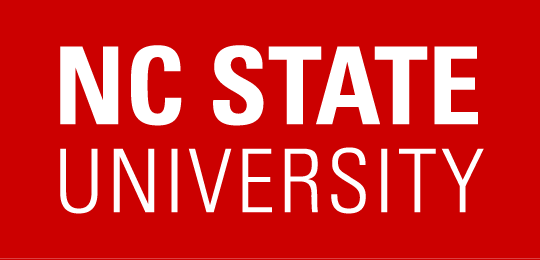 Use this worksheet to as a brainstorming exercise to create a list of prospective networking contacts for your job search.   Remember that anyone can be a great networking contact, not just people in your profession.  You will utilize your networking contacts for a source of support, advice, referrals to other networking contacts, and job leads.
Current/Most Recent Colleagues:Current/Most Recent Vendors or Business Relationships:ESTABLISH NETWORK
Past Colleagues:Past Vendors or Business Relationships:ESTABLISH NETWORK
College Peers / Alumni / Faculty:Professional Affiliations:ESTABLISH NETWORK
Interest Groups / Hobbies:Volunteer Relationships:ESTABLISH NETWORK
Community Groups:Religious Groups:ESTABLISH NETWORK
Family:Friends:ESTABLISH NETWORK
Neighbors:Sports Teams or Recreational Groups:ESTABLISH NETWORK
Centers of Influence (Health Care Professionals, Real Estate Professionals, Lawyers, Personal Care Professionals, Financial Professionals)Other ideas:NameCompanyTitleEmailPhoneNotesNameCompanyTitleEmailPhoneNotesNameCompanyTitleEmailPhoneNotesNameCompanyTitleEmailPhoneNotesNameCompanyTitleEmailPhoneNotesNameCompanyTitleEmailPhoneNotesNameCompanyTitleEmailPhoneNotesNameCompanyTitleEmailPhoneNotesNameCompanyTitleEmailPhoneNotesNameCompanyTitleEmailPhoneNotesNameCompanyTitleEmailPhoneNotesNameCompanyTitleEmailPhoneNotesNameCompanyTitleEmailPhoneNotesNameCompanyTitleEmailPhoneNotesNameCompanyTitleEmailPhoneNotesNameCompanyTitleEmailPhoneNotes